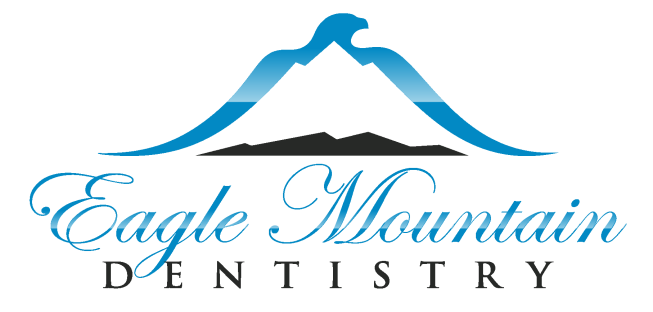 PATIENT REGISTRATION AND MEDICAL HISTORYPatient: _________________________________________________   Today’s Date: _________________________Home Address: ___________________________________________________City/State/Zip: _________________Sex:  M   F  Date of Birth: _______________  Age: __________ SS#: _______________________________________Please circle one:  Single  Married  Divorced  Widowed     Name of Spouse: _________________________________Home Phone #: __________________ Work Phone #: __________________ Cell Phone #: ____________________Your Occupation: ___________________________ Employer: ___________________________________________Parent or Guardian of Minor: _________________________ __ SS# of Parent: ______________________________Whom may we thank for referring you? _____________________________________________________________Email Address:        ______________________________________________________________________________EMERGENCY INFORMATION:    Name: __________________________ ____ Relationship: ____________________(Someone NOT living with you) Address: ________________________ _____ Phone #: _______________________Dental Insurance Information (Policyholder Information):Name: __________________________________ __________ SS#: _______________________________________Date of Birth: ____________________ Employer: ____________________________________________________Insurance Company Name: _______________________________________________________________________Insurance Company Address: _____________________________________________________________________Insurance Phone #: _______________________________________ Group #: ______________________________This information is strictly confidential and WILL NOT be released to anyone without your consent.  It is important, for your safety that the Doctor knows about your Medical and Dental history.  Please make sure this form is accurately completed to the best of your knowledge.Patient Signature: _____________________________________ Date: ____________________________General Medical History:Do you currently have health problems? ……………………………………………………………………………………………………… Yes/No	If yes, please explain _____________________________________________________________________Are you under the care of a Physician? ………………………………………………………………………………………………………… Yes/No	If yes, please explain _____________________________________________________________________Have you been hospitalized within the last 5 years? …………………………………………………………………………………….. Yes/No	If yes, please explain _____________________________________________________________________Physician’s Name: __________________________________ _______Phone #: _____________________________Please list all medications that you are taking, including non-prescription drugs:Have you ever had an allergic or adverse reaction to any of the following?  If so, please circle:Local Anesthetics			Penicillin		IbuprofenTopical Anesthetics		Erythromycin		CodeineNitrous Oxide			Sulfa			LatexIodine				Aspirin			Other: _________________________________Women Only:Are you pregnant? ……………………………………………………………………………………………………………………………………….. Yes/No	If yes, what is the estimated due date?_______________________________________________________Are you nursing? ………………………………………………………………………………………………………………………………………….. Yes/NoDo you take oral contraceptives? …………………………………………………………………………………………………………………. Yes/NoPatient Signature: ________________________________________  Date: _________________________________Doctor Signature: ________________________________________  Date: _________________________________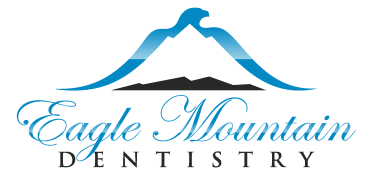 Do you currently or have you ever had any of the following conditions?  Please circle as it applies:Heart Trouble				Hepatitis A (infection)			AsthmaHeart Attack				Hepatitis B (serum)			Emphysema	Open-Heart Surgery  	       		Hepatitis C				Autoimmune DiseaseTuberculosis (TB)				Liver Disease				Multiple SclerosisHeart Pacemaker				Kidney Disease				Shortness of BreathArtificial Heart Valve			Bleeding Disorder			Sinus TroubleMitral Valve Prolapse			Anemia					Head/Neck InjuryCongenital Heart Defect			HIV					GoutRheumatic Fever				AIDS					ArthritisRheumatic Heart Failure			Drug Addiction				Seasonal AllergiesAngina (chest pain)			Alcoholism				Steroid TherapyCongestive Heart Failure			Diabetes					GlaucomaSwollen Ankles				Ulcers					Tumors/GrowthsHigh Blood Pressure			Fainting Spells				CancersLow Blood Pressure			Epilepsy/Seizures				Chemo/RadiationArtificial Joint/Implant			Stroke					Organ TransplantThyroid Problem				Sexually Transmitted Disease		Marked Weight Change		Other Medical Problems:_____________________________________________________________________________________________Patient Signature: ____________________________________  Date: ____________________________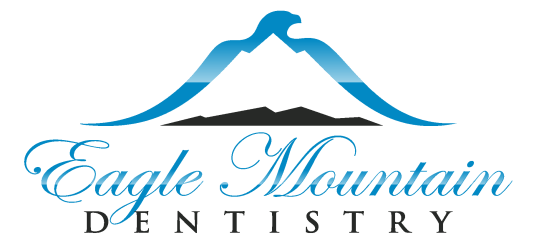 Insurance ConsentAs a courtesy, Eagle Mountain Dentistry will file your insurance claim and assist in collecting from the insurance company.  However, Eagle Mountain Dentistry do not render services on the assumption that our charges will be paid by the insurance company.  The “patient portion” is only an estimate, and in the event that the insurance company pays less than the estimated amount, you are responsible for the unpaid portion.We would also like to inform you that most (but not all) insurance companies allow the benefit of amalgam (silver/mercury) fillings instead of composite fillings (tooth colored) and the benefit of full cast crown (metal/gold) instead of porcelain fused to high noble metal crowns on posterior (back) teeth.  The cost difference between the two is usually minimal but please be aware,  you will be responsible for the amount that your insurance does not cover.  If your insurance does downgrade, we will provide you with the estimate based on the adjusted fee. Patient Signature: __________________________ Date: ____________________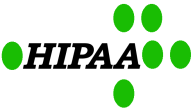 Patient Consent FormEagle Mountain DentistryI understand that, under the Health Insurance Portability & Accountability Act OF 1996 (HIPAA), I have certain rights to privacy regarding my protected health information. I understand that this information can and will be used, but is not mandatory for me to sign in order to: Conduct, plan and direct my treatment and follow-up among the multiple healthcare providers who may be involved in that treatment directly and indirectly.Obtain payment from third-party payers.Conduct normal healthcare operations such as quality assessments and physician certifications.I have been informed by you of your Notice of Privacy Practices containing a more complete description of the uses and disclosures of my health information have informed me. I have been given a copy of your Notice of Privacy Practices prior to signing this consent. I understand that this organization has the right to change its Notice of Privacy Practices from time to time and that I may contact this organization to obtain a current copy of the Notice of Privacy Practices.I understand that I may request in writing that you restrict how my private information is used or disclosed to carry out treatment, payment or health care operations. I also understand you are not required to agree to my requested restrictions, but if you agree then you are bound to abide by such restrictions.I understand that I may revoke this consent in writing at any time, except to the extent that you have taken action relying on this consent.Patient Name: ________________________________________Signature: ___________________________________________Relationship to patient: ________________________________Date: _______________Patient Dental HistoryName of Previous Dentist and Location  _____________________________________Date of Last Dental Exam  ____________________(Please circle below as it applies and elaborate in the space provided as applicable)Yes	No	Do your gums bleed while brushing or flossing?Yes	No	Are your teeth sensitive to hot/cold liquid/foods?Yes	No	Are your teeth sensitive to sweet or sour liquids/foods?Yes	No	Do you feel any pain in any of your teeth?Yes	No	Do you have any sores or lumps in or near your mouth?Yes	No	Have you ever had any head, neck or jaw injuries?		(Have you ever experienced any of the following problems in your jaw?)Yes	No	Clicking?Yes	No	Pain in your joint, ear, side of face?Yes	No	Difficulty in opening or closing or chewing?Yes	No	Do you use tobacco?Yes	No	Do you have any other condition, disease, or problem not contained herein that should be 		brought to the dentist’s attention?  Please explain:_______________________________		________________________________________________________________________.Yes	No	Have you ever experienced trouble associated with any previous dental treatment?  Please		explain:__________________________________________________________________Yes	No	Do you have frequent headaches?Yes	No	Do you clench or grind your teeth?Yes	No	Do you bite your lips or cheeks frequently?Yes	No	Have you ever had any previous difficulty with extractions?Yes	No	Have you ever had any prolonged bleeding following extractions?Yes	No	Have you ever had any orthodontic treatment (braces)?Yes	No	Do you wear dentures/partial dentures?  If yes, previous date of placement:__________________Yes	No	Have you ever received oral hygiene instructions regarding the care of your teeth and gums?Yes	No	Do you like your smile?  If no, please explain:___________________________________________Appointment Cancellation Policy	At Eagle Mountain Dentistry we thrive on the value of dental care that each patient receives with every appointment.  Our staff spends time meticulously preparing for your appointment by sterilizing, organizing and arranging your dental treatment room prior to your arrival. Our stringent policy allows us to schedule one patient at a time, rarely double booking patients as Dr. Kim places a high value on quality time with each patient.  We understand that unplanned issues can come up and you may need to cancel your appointment, if that happens, we respectfully ask for scheduled appointments to be cancelled at least 24 hours in advance. If you have three appointments cancelled in less than 24 hours or you do not show up for your appointment, our office will only be able to schedule a same day appointment for you going forward. Thank you for being a valued patient and for your understanding and cooperation. Staff of Eagle Mountain Dentistry_______________________________            ____________________Patient/Guardian signature			Date